Zápis číslo 10/2015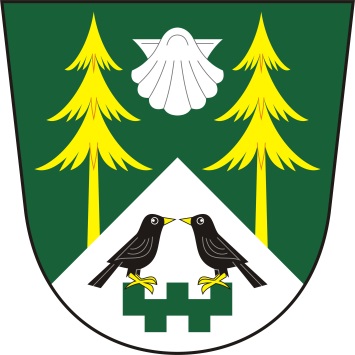 ze zasedání zastupitelstva obce MezilesíObec MezilesíMezilesí 14395 01 PacovProhlášení o řádném svolání ZO Mezilesí:Starostka Jana Holadová prohlásila, že zasedání bylo řádně svoláno z hlediska potřeby řešení následujících bodů jednání dle navrhovaného programu.Prohlášení o usnášení schopnosti:Starostka shledala, že zastupitelstvo je usnášení schopné.Seznámení s návrhem programu:Starostka seznámila obecní zastupitelstvo s návrhem programu, vyzvala k připomínkám a doplnění programu. Program byl jednohlasně schválen všemi přítomnými členy zastupitelstva takto:Návrh programuSchválení rozpočtu pro rok 2016Schválení rozpočtového výhledu na rok 2017 a 2018Projednávání plánu inventarizací na rok 2015Projednávání rozpočtových změn č.3Žádost sl. Kateřiny Slámové a Jana Mašky o připojení k veřejnému osvětleníŽádost o příspěvek pro Charitu PacovProjednání MDŽ 2016Kontejnerové stáníRůznéJednání dle schváleného programu zasedáníad. 1. Schválení rozpočtu pro rok 2016          Zastupitelstvo obce projednávalo obecní rozpočet na rok 2016.Usnesení č. 26/15 -zastupitelstvo obce Mezilesí schvaluje rozpočet obce pro rok 2016 ve výši 2.344.300,- Kčad. 2. Schválení rozpočtového výhledu na rok 2017 a 2018         Zastupitelstvo obce projednávalo rozpočtový výhled na rok 2017 a 2018.Usnesení č. 27/15         - zastupitelstvo obce schvaluje rozpočtový výhled na rok 2017 a 2018ad. 3. Projednávání plánu inventarizací na rok 2015         Starostka obce  předložila plán inventur na rok 2015.Usnesení č. 28/15 -zastupitelstvo obce Mezilesí souhlasí s plánem inventur na rok 2014ad. 4. Projednání rozpočtových změn č.3         Účetní obce předložila návrh rozpočtových změn obce Mezilesí.Usnesení č. 29/15         - zastupitelstvo obce schvaluje rozpočtové změny č.3 pro rok 2015ad. 5. Žádost sl. Kateřiny Slámové a Jana Mašky o připojení k veřejnému osvětlení         Slečna Slámová předložila žádost o připojení veřejného osvětlení k parcele číslo 22, 2632 z důvodu nedostatečného stávajícího osvětlení.Usnesení č. 30/15         - zastupitelstvo obce tuto žádost odložilo na příští zasedání, s tím že bude jednat s firmou E- on Č. Budějovice.ad. 6. Žádost o příspěvek pro Charitu Pacov         Starostka obce předložila zastupitelstvu žádost Charity Pacov o finanční příspěvek.Usnesení č. 31/15         - zastupitelstvo obce schvaluje žádost o finanční  příspěvek, který bude odeslán ve výši 3 000,- Kč ad. 7. Projednání oslavy Mezinárodního dne žen 2016         Starostka obce  předložila návrh oslavy MDŽ 2016 v místní klubovně sboru dobrovolných hasičů.Usnesení č. 32/15 -zastupitelstvo obce Mezilesí souhlasí s uspořádáním oslavy MDŽ 2016 dne 12.3.2016 v klubovně dobrovolných hasičůad. 8. Kontejnerové stání         Starostka obce předložila zastupitelstvu návrh J. Plášila na kontejnerové stání v obci Mezilesí.Usnesení č. 33/15         - zastupitelstvo obce schvaluje návrh J. Plášila na kontejnerové stání v obci Mezilesíad. 9. Různé                 příští zasedání ZO se bude konat 22.1.2016 v 18,00 hod          místo plánované porady – kancelář OU v MezilesíZapsal:	Denisa HoladováOvěřovatelé zápisu:		Václav Adamovský				Květa VaněčkováZápis schválila:		Jana HoladováVyvěšeno dne: 7. prosince 2015                       Sejmuto dne:Datum konání:4.12.2015Čas konání:18,00 hodin – 19,00 hodinPřítomni:Jana Holadová, Ivana Slámová, Václav Adamovský, Stanislav Prokop, Jiří Koubík, Květa Vaněčková, Bc. Pavel LhotkaJana Holadová, Ivana Slámová, Václav Adamovský, Stanislav Prokop, Jiří Koubík, Květa Vaněčková, Bc. Pavel LhotkaOmluveni:Hosté:Denisa Holadová, Josef JaloveckýDenisa Holadová, Josef JaloveckýOvěřovatelé zápisu:Ověřovatelé zápisu:Václav Adamovský, Květa VaněčkováVýsledek hlasováníPro: 7Proti: 0Zdržel se: 0Výsledek hlasováníPro: 7Proti: 0Zdržel se: 0Výsledek hlasováníPro: 7Proti: 0Zdržel se: 0Výsledek hlasováníPro: 7Proti: 0Zdržel se: 0Výsledek hlasováníPro: 7Proti: 0Zdržel se: 0Výsledek hlasováníPro: 6Proti: 1Zdržel se: 0Výsledek hlasováníPro: 7Proti: 0Zdržel se: 0Výsledek hlasováníPro: 7Proti: 0Zdržel se: 0Výsledek hlasováníPro: 7Proti: 0Zdržel se: 0Výsledek hlasováníPro: 7Proti: 0Zdržel se: 0